Вопросы к междисциплинарному государственному экзамену (2017-2018 учебный год)Классификация системы искусств. Виды и жанры изобразительного искусства. Дизайн как вид творческой деятельности. Объекты средового дизайна.Хронологические рамки Древнегреческого искусства. Характерные особенности древнегреческих ордеров. Парфенон, Эрехтейон, Храм Зевса в Олимпии, Пергамский алтарь.Структура и характерные особенности храмов Древнего Египта периода Нового царства. Перестиль и гипостиль. Луксорский храм Амона-Ра, храмы в Абу-Симбел.Основные этапы проектирования. Предпроектный  анализ, его содержание и формы. Формирование дизайн-концепций.  Эскизирование. Задачи гармонизации проектного решения.Типы римских храмов. Материалы, используемые в древнегреческой и древнеримской архитектуре. Архитектура периода Римской империи. Колизей. Пантеон. Базиликальная форма храма. Базиликальный разрез и план базилики. Фасады романских храмов на примере собора Нотр-Дам ла Гранд в Пуатье (Франция) и собора в Пизе (Италия). Храмы периода «связной романской системы».Конструкции готических храмов. Отличие английской готики от французской на примере собора в Солсбери.Архитектура Ренессанса. Палаццо. Рассмотреть характерные черты эпохи на примере построек Ф. Брунеллески: собора Санта-Мария дель Фьоре и воспитательного дома во Флоренции (Оспедале дельи Инноченти). Характерные черты барокко в скульптуре и архитектуре Италии XVII и XVIII веков на примере ц. Иль Джезу в Риме (Джакомо Бароцци да Виньола и Джакомо дела Порта),   собора Санта -Мария делла Салюте в Венеции (Бальдассар Лонгена) и   фонтана Треви (Пьетро Браччи и Джованни Баттиста Маини).Переплетение стилей барокко и классицизма в архитектуре Англии XVII  и XVIII веков на примере Королевского госпиталя в Гринвиче Крисофера Рена. Характерные черты палладианства. Ричард Бойл Берлингтон, Колин Кемпбелл, Уильям Кент,– представители палладианства в английской архитектуре XVIII века. Переплетение стилей барокко, классицизма  и рококо в архитектуре Германии XVIII  века на примере дворца архиепископа- курфюрста Франкони Бальтазара Неймана и резиденции курфюрстов Саксонии  Цвингер Маттеуса Даниэля Пёппельмана.Искусство Киевской Руси X-XI вв. Стиль монументального историзма в русской архитектуре X-XI вв. Зодчество Новгорода XI- XII вв.  Собор св. Софии и церковь Спаси на Ильине в Новгороде.Придворно-княжеский стиль в архитектуре Древнерусских княжеств XII - XIII вв. Планы и фасады древнерусских храмов XII - XIII вв. Дмитриевский и Успенский соборы во Владимире, церковь Покрова на Нерли. Древнерусская архитектура XV – XVII вв. Шатровые и столпные храмы. Церковь Вознесения в Коломенском, церковь Рождества Богородицы в Путинках в Москве, церковь Покрова в Филях в Москве, церковь Знамения в Дубровицах.Черты барокко и классицизма в архитектуре России XVIII века на примере Зимнего дворца Франческо Бартоломео Растрелли. Псевдоготика в архитектуре Василия Баженова, Матвея Казакова и Юрия Фельтена. Чесменская церковь Ю. Фельтена.Барокко, рококо, ампир и бидермейер в интерьере и интерьерном оборудовании. Русская архитектура XIX века: неоклассицизм (ампир), эклектика. Архитектура Петербурга и Москвы: Казанский собор Андрея Воронихина,  Петровский (Большой театр) Осипа Бове, храм Христа Спасителя Константина Тона.Характерные особенности стиля модерн в архитектуре. Рассмотреть на примере фотоателье «Эльвира» Августа Энделя (Мюнхен), дома Батло и церкви Саграда Фамилия А. Гауди (Барселона) и павильона метрополитена Эктора Гимара (Париж). Стиль модерн в интерьере. Интерьеры В. Орта: Отель ванн Этвелде, дом Тасселя, собственный дом архитектора. Стиль модерн в русской архитектуре: Ярославский вокзал Федора Шехтеля, Гостиница «Метрополь» Вильяма Валькотта. Русский модерн в интерьерах особняка С.П. Рябушинского Федора Шехтеля..Общие понятия о зданиях и сооружениях. Классификация. Основные конструктивные части здания: стены, фундаменты, перекрытия, покрытия крыши, кровли, лестницы, перегородки и т.д. Требования к зданиям. Типизация, унификация, стандартизация.Перегородки. Их назначение и основные требования. Перегородки из мелкоразмерных элементов: кирпичные, шлакобетонные, дощатые, каркасные, столярные, стеклоблочные и т.д. Конструирование отдельных узлов крепления перегородок к конструкциям. Применение звукоизоляционных прокладок.Обеспечение защиты утеплителя от конденсации в нем водяного пара. Способы и материалы.Несущие опоры в зданиях. Отдельные опоры  как необходимый конструктивный элемент. Назначение прогонов в здании. Использование  железобетонных подушек, на которые укладываются прогоны. Несущий остов здания - как единая пространственная система Конструктивные элементы здания, классификация. Подразделение конструктивных элементов на несущие и ограждающие в зависимости от назначения этих элементов. Вертикальные и горизонтальные элементы остова здания. Бескаркасные и каркасные здания. Конструктивные системы при комбинированном несущем остове. Область применения различных конструкций, систем, их выбор при проектировании зданий.Перекрытия. Специальные требования, предъявляемые к перекрытиям. Глубина заделки плит перекрытия. Материалы для сборных панелей междуэтажных перекрытий. Область применения деревянных перекрытий. Достижение повышенной звукоизоляции в раздельных перекрытиях. Элементы, характерные для перекрытий в санузлах и мокрых помещениях.Специфика зонирования гостиной с учетом профессиональной деятельности и интересов членов семьи из трех человек (муж -писатель, жена - художник-график).Требования к мебели в интерьерах общественного назначения (кафе, туристический офис, магазин).Особенности зонирования дегустационного  зала в чайной.Особенности зонирования интерьера в магазине музыкальных инструментов.Эргономические требования к размещению оборудования в мастерской художника-дизайнера.Эргономические требования к характеристике мебели и специфика колористического решения салона ювелирных изделий.Эргономические требования к характеристике мебели в сельской библиотеке.Особенности зонирования интерьера туристического агентства  из пяти человек.Особенности зонирования интерьера и специфика колористического решения салона женской обуви.Эргономические требования к размещению оборудования в фитнес-клубе с бассейномюОсобенности зонирования интерьера театрального кафе  на восемь посадочных мест.Инженерное оборудование территорий и инженерная подготовка территорий под строительствоКанализация, вентиляция и кондиционирование воздуха в жилых и общественных помещениях»Экология городских поселений и инженерная подготовка территорий под строительствоОгнестойкость строительных  материалов. Понятие предела огнестойкости  строительной конструкции. Потеря несущей способности (R), Потеря теплоизолирующей (ограждающей) способности (I), - Потеря целостности конструкции (E). Морозостойкость строительных материалов.  Причины морозного разрушения. Показатели оцениванимя морозостойкости строительных  материалов. Стандартный  метод определения  марки по морозостойкости.Состав и свойства глины как сырья для строительной  керамики. Способы формирования керамических  изделий: сухой полусухой, жесткий, пластический, шликерный. Строительная керамика: виды и применение (стеновые изделия, облицовочные изделия, изделия для кровли и перекрытий, специальные  виды керамики)Пример экзаменационного билета2015/2016 учебный годЭКЗАМЕНАЦИОННЫЙ БИЛЕТ №     15     .для студентов        5 курса         факультета          дизайна      .ЗАДАНИЯ1.Назовите стиль. Характерно для интерьера: зеркал было очень много: над кроватями, на створках дверей, у пола; окно занавешивали, помещения менялись ролями (спальня оформлялась в виде военного шатра), излюбленный предмет мебели – тяжелый низкий комод, ценные материалы выдавались за более скромные, мебель не очень удобна, так как комфортом жертвовали ради величественных форм.2.Расположите изображения в хронологическом порядке и назовите  произведения искусства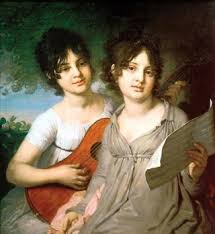 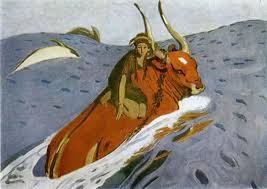 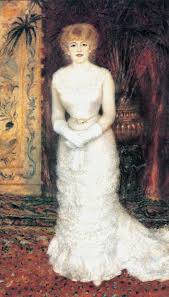 а.                                                               б.                               в.3.Ответьте на вопрос: Укажите элементы, характерные для перекрытий в санузлах и мокрых помещениях:1) газоизоляция;2) гидроизоляция;3) теплоизоляция4.Разработайте концепцию интерьера и разместите мебель согласно условию задания и эргономическим требованиям.                                                          Вильде Т.Н. 27.04.2018г.